Name  ____________________________Math 8: Intro to SlopeDirections: Fill in the blanks below as you watch the video.SLOPE is the rate of change from one point to the next on a line.SLOPE is also called "  _________  over  ______ ".  It is the ratio of the _______   of the line (which is the vertical change) over the   ______  of the line (which is the horizontal change.)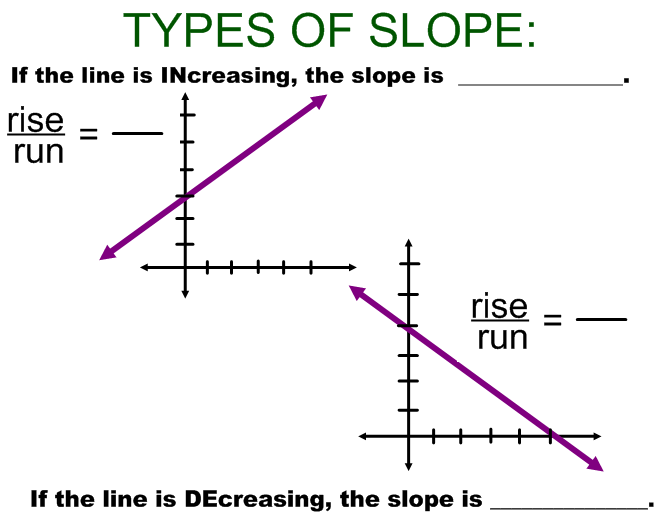 You Try!  Draw a line with a positive slope with a dashed line.  Draw a line with a negative slope with a solid line.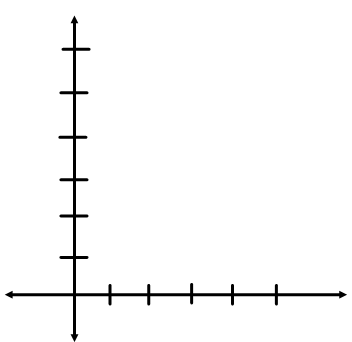 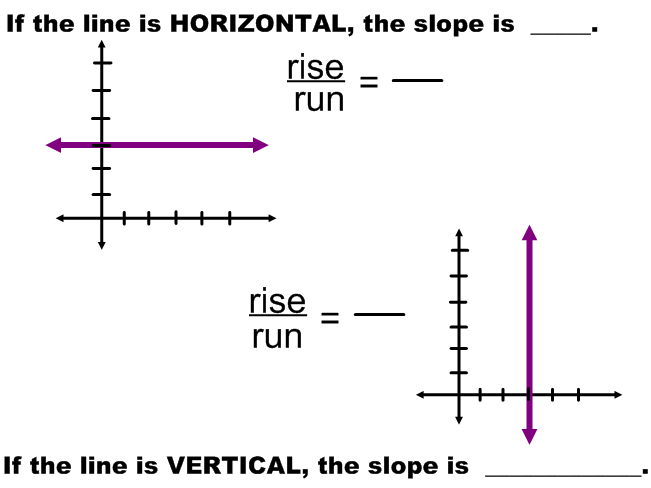 You Try!  Draw a line with a undefined slope with a solid line.  Draw a line with a zero slope with a dashed line.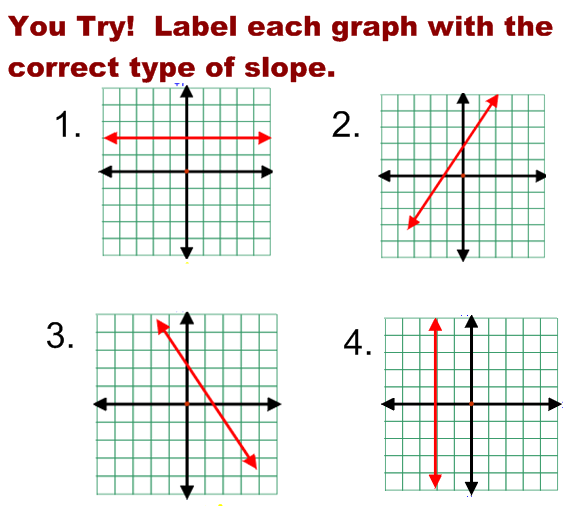 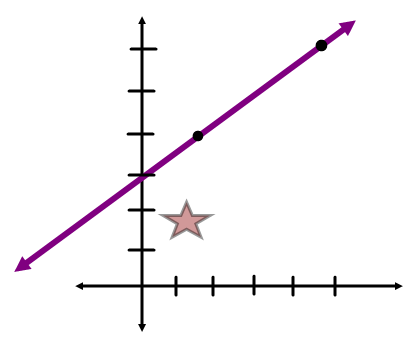 _______  is the slope of                the line